－你喜欢什么运动？－A : 你喜欢什么运动？          B : 我喜欢 打网球 。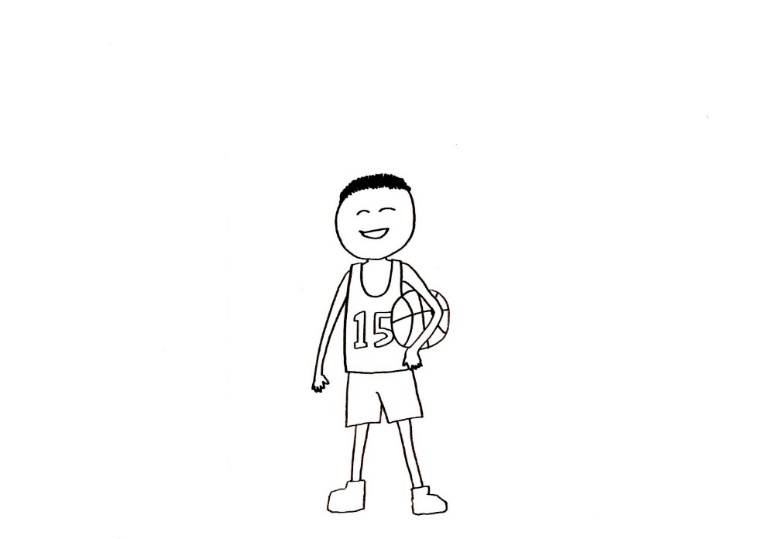 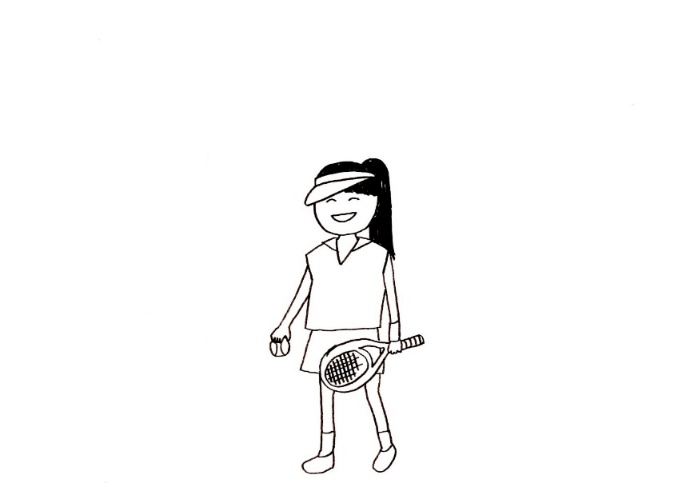 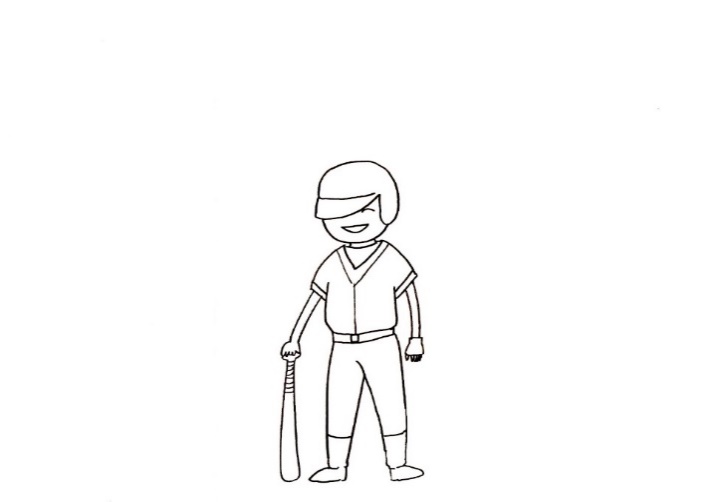 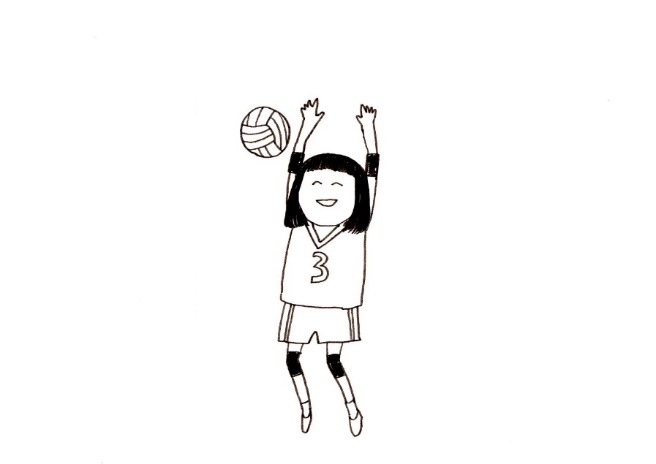 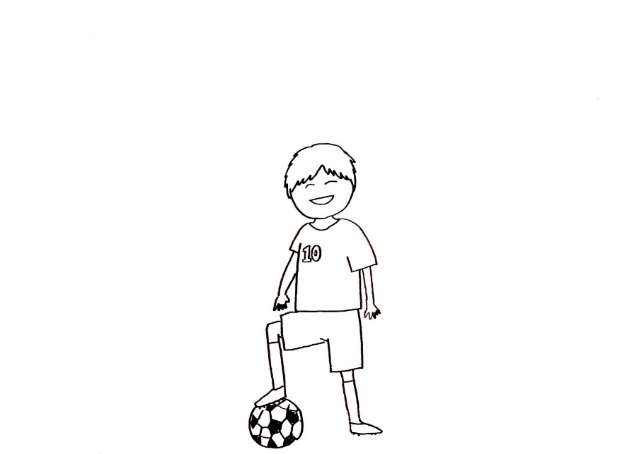 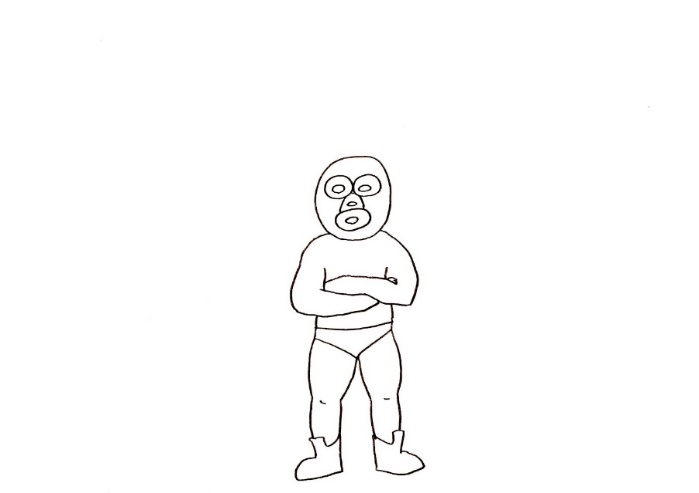 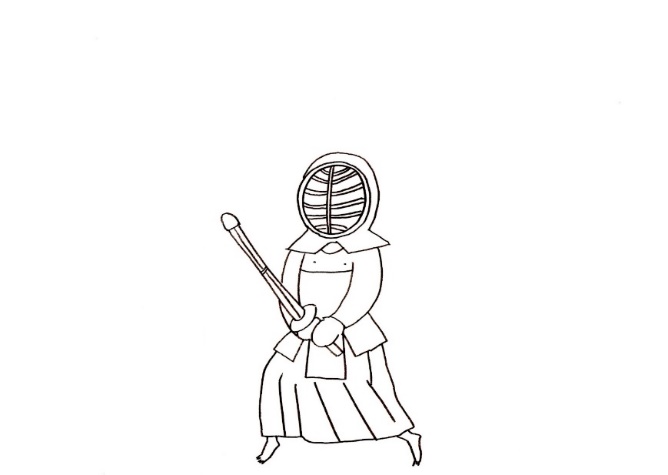 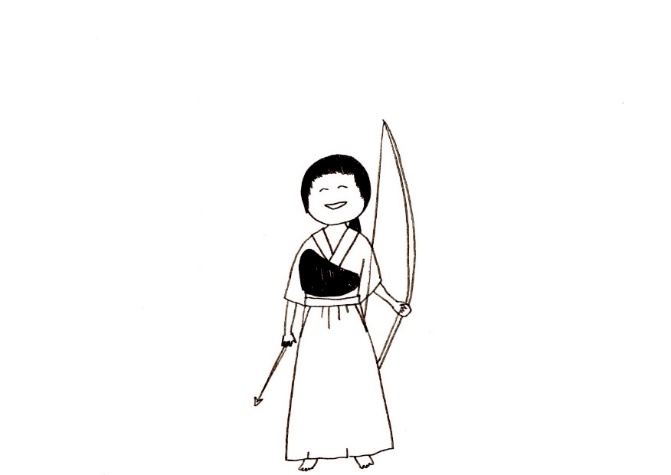 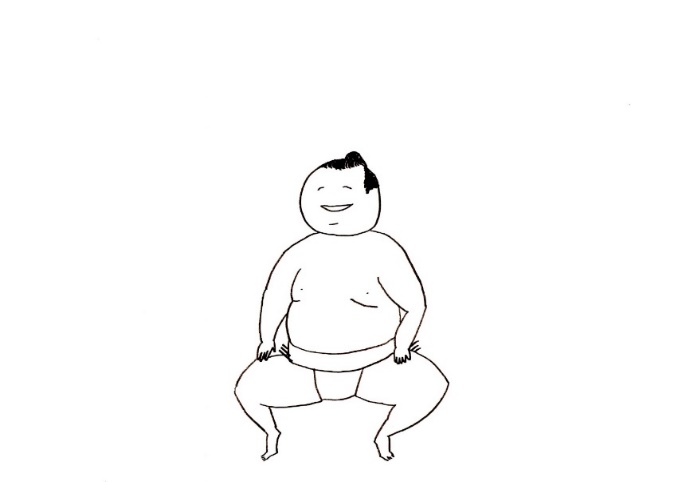 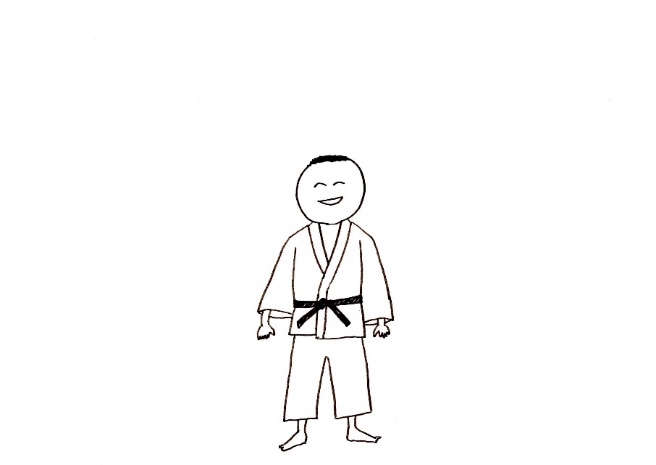 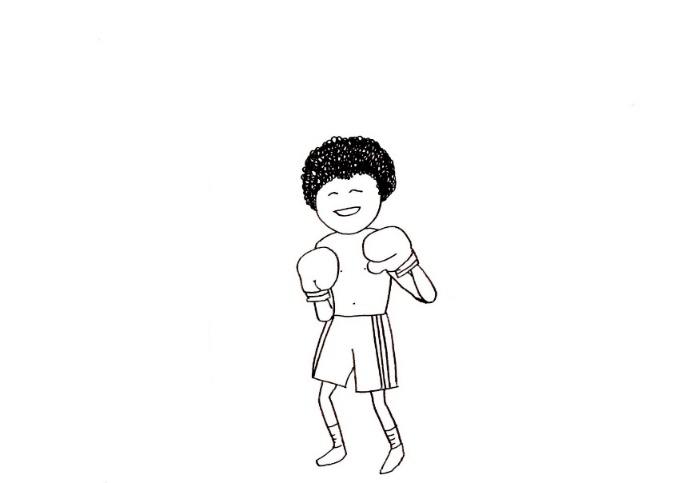 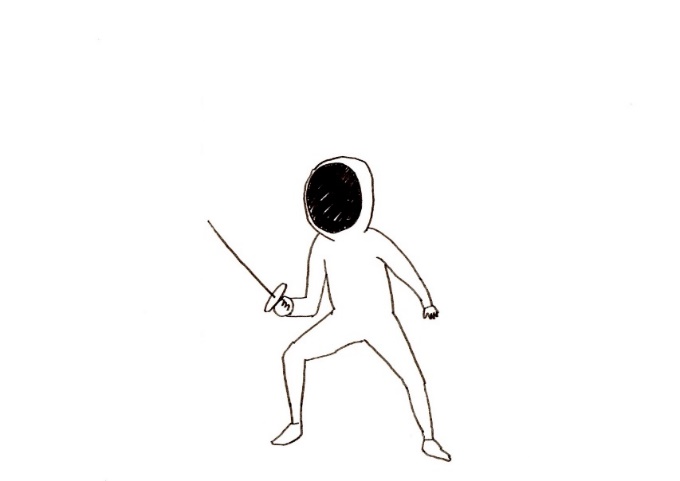 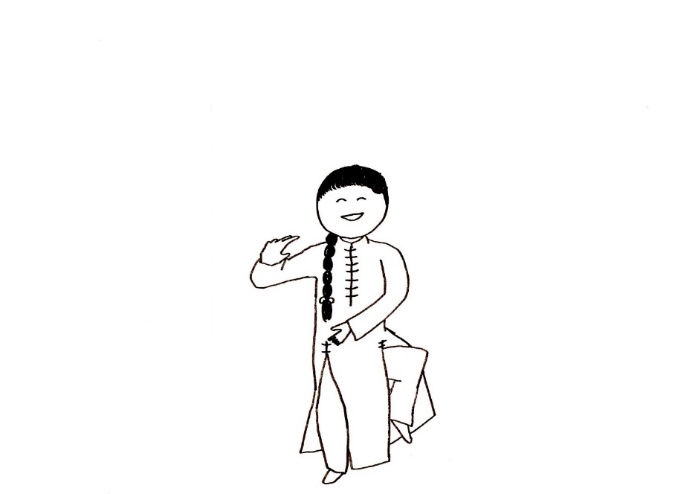 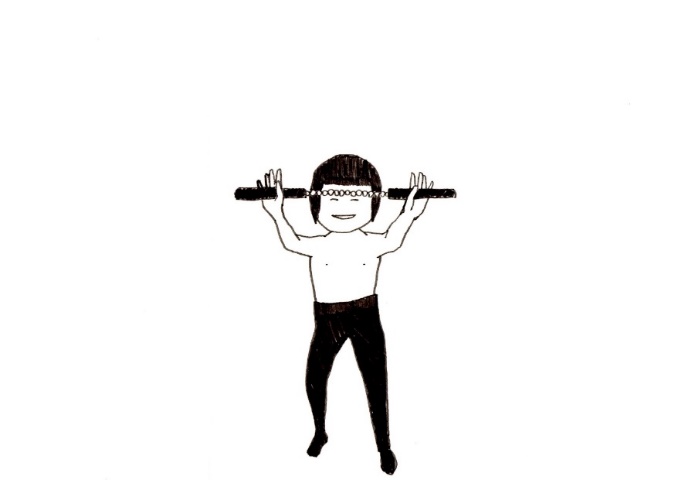 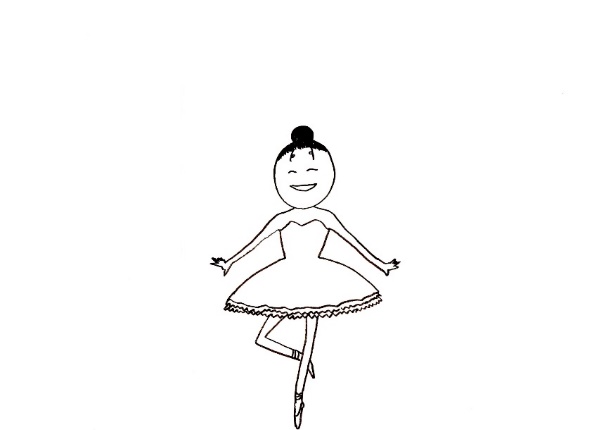 